Технологическая карта урока литературы в 5-м классе  Учитель русского языка и литературы МБОУ СОШ с.Новый Батако Дзгоева В.Б.Предмет ЛитератураКласс 5Тема: "Славный он был мужик…Образ Герасима" (по рассказу И.С. Тургенева "Муму")Тип урока: изучение нового материалаВид урока: урок-знакомствоЦель урока: обеспечить условия для усвоения учащимися средств создания литературного героя на примере образа Герасима по рассказу  И.С.Тургенева «Муму»Задачи:создать условия для развития у школьников культуры читательского восприятия художественного текста, понимания авторской позиции; образного и аналитического мышления, литературно-творческих способностей;освоение теоретико-литературных понятий;совершенствование умений анализа литературного произведения как художественного целого в его историко-литературной обусловленности с использованием понятийного языка литературоведения;воспитание духовно развитой личности, готовой к самопознанию и самосовершенствованию, способной к созидательной деятельности; формирование гуманистического мировоззрения, гражданской позиции, любви и уважения к литературе.Оборудование урока:кластер «Средства создания литературного героя»,памятки-инструкцииПамятка№1
Портрет Герасима 
(внешность, фигура, одежда, походка, жесты)1. Прочитайте инструкцию до конца.2. Дайте ответы на следующие вопросы, приводя цитаты (примеры) из текста:Каким вы представляете Герасима?Почему автор говорит о герое, что он «сложенный богатырем»?Как вы понимаете выражение «работал за четверых»?Найдите сравнения, помогающие раскрыть силу Герасима.Почему автор сравнивает героя с гусаком?Выберите те рисунки и репродукции, которые больше соответствуют вашим представлениям о Герасиме.3. Каждый старайтесь высказать свое мнение. Уважайте мнение другого.4. Сделайте выводы о качествах Герасима.5. Выберите докладчика, который сообщит ваши выводыПамятка №2
Обязанности Герасима1. Прочитайте инструкцию до конца.2. Дайте ответы на следующие вопросы, приводя цитаты (примеры) из текста:Чем занимался Герасим в деревне?Почему автор называет работу Герасима «неистовой»? Почему герой не устает от работы?Какие обязанности были у Герасима в доме барыни? О нем сказано: «Дела у него было немного…». В самом деле – немного? Попытайтесь разобраться.Как Герасим выполнял свои обязанности? (Примеры из текста)Какими качествами, на ваш взгляд, обладал Герасим?3.  Каждый старайтесь высказать свое мнение. Уважайте мнение другого.4.  Сделайте выводы о качествах Герасима.5.  Выберите докладчика, который сообщит ваши выводы.Памятка №3
Интерьер (обстановка каморки Герасима)1. Прочитайте инструкцию до конца.2. Дайте ответы на следующие вопросы, приводя цитаты (примеры) из текста: Найдите описание каморки Герасима.Докажите, что Герасим устроил каморку «по своему вкусу».На какие детали (предметы) в каморке автор обращает внимание?Почему Герасим «не любил, чтобы к нему ходили»?Какие черты характера героя автор раскрывает через описание каморки?3.  Каждый старайтесь высказать свое мнение. Уважайте мнение другого.4.  Сделайте выводы о качествах Герасима.5.  Выберите докладчика, который сообщит ваши выводы.Памятка №4
Поведение Герасима1. Прочитайте инструкцию до конца.2. Дайте ответы на следующие вопросы, приводя цитаты (примеры) из текста:Почему Герасим, «переселенный в город, не понимал, что с ним такое деется»? Что чувствовал герой?Почему автор сравнивает его с «молодым, здоровым быком…», «с пойманным зверем»?В чем причины его страданий? Связано ли это с историческим временем?Почему автор пишет, что при Герасиме «даже петухи не смели драться»?О каких качествах героя можно говорить, анализируя его поведение?3.  Каждый старайтесь высказать свое мнение. Уважайте мнение другого.4.  Сделайте выводы о качествах Герасима.5.  Выберите докладчика, который сообщит ваши выводы.Памятка №5
Поступки Герасима, отношение к другим героям.1. Прочитайте инструкцию до конца.2. Дайте ответы на следующие вопросы, приводя цитаты (примеры) из текста:Какие поступки героя раскрывают его характер? Найдите в тексте.Как Герасим относится к другим героям? Почему?Какие качества Герасима раскрываются через его поступки и отношение к другим героям?3.  Каждый старайтесь высказать свое мнение. Уважайте мнение другого.4.  Сделайте выводы о качествах Герасима.5.  Выберите докладчика, который сообщит ваши выводы. ЪКластер
«Средства создания литературного образа»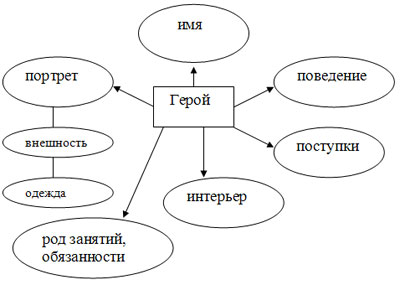 Дидактическая структура урокаДеятельность учителяДеятельность учениковЗадания для учащихся, выполнение которых приведет к достижению планируемых результатовУУД1. Организация начала урока 2минГотовность класса. ПриветствиеПроверяют необходимые предметы на рабочем столе1) Регулятивные:- волевая саморегуляция;2) Личностные:- смыслообразование (Я должен посмотреть...)3) Коммуникативные:- планирование учебного сотрудничества с учителем и со сверстниками.2. Мотивация  3минДает установку:«Сегодня у нас урок-знакомство» (прикрепляет на доску блок кластера «Знакомство»);«Что такое знакомство?»Предполагаемые ответы: «поступки, речь, поведение, отношение к другим, мнения других, увлечения, род занятий, обязанности»Вопросы для учащихся, вызывающие мыслительную деятельность«Давайте улыбнемся друг другу и посмотрим так, как будто вы в первый раз увиделись и хотите познакомиться»«Когда вы смотрели друг на друга, на что вы обращали внимание?» Работа с кластером«Скажите, чтобы узнать человека лучше, достаточно ли только этих признаков?»«Обсудите в паре: на что еще необходимо обращать внимание, чтобы лучше узнать человека?»3. Целеполагание (постановка УЗ) 5 минСегодня, работая на уроке, мы тоже будем знакомиться, будем больше узнавать друг о друге, потому что будем видеть друг друга, будем общаться. А чтобы состоялось общение, что необходимо?»Необходима тема для общенияОпределение темы урока 1) Регулятивные:- целеполагание как постановка учебной задачи,- планирование,- прогнозирование.2) Познавательные:- умение структурировать знания, постановка и формулировка проблемы, умение осознанно и произвольно строить речевые высказывания.3) Общеучебные:Моделирование,выбор наиболее эффективных способов решения задач.Актуализация знанийПроверка д/зДавайте попробуем сформулировать тему урока.А я хотела бы предложить тему в виде цитаты из текста: «Славный он был мужик…». Если вы согласны с моей темой и хотите разобраться, почему И.С.Тургенев называет своего героя славным, то прошу записать тему в тетрадь».Герасим – главный герой рассказаЗапись темы в тетрадиФронтальный опросКакие чувства у вас возникали во время чтения?Кто вызывал у вас эти чувства?Давайтвспомним и назовем основных героев рассказа» (после каждого ответа учитель записывает имена героев на доску)Посмотрите, героев много. Можем ли за один урок хорошо познакомиться с каждым? Сколько нужно времени (уроков)?Как вы думаете, с каким героем мы начнем сегодня знакомиться?Почему именно с ним?Как вы думаете: может ли эта схема помочь нам при знакомстве с Герасимом?1) Познавательные:- общеучебные умения структурировать знания, контроль и оценка процесса и результатов деятельности.2) Логические:- анализ, сравнение, синтез.3) Регулятивные:- контроль и оценка прогнозирования (при анализе учебного действия).4. Планирование деятельностиСформулируйте УЗ, проговорите ее в паре, запишите в рабочую тетрадь. «Сегодня на уроке я хочу научиться… и (доказать мнение Тургенева о своем герое)…». (Учитель фиксирует УЗ на доске)Составление плана работы и постановка УЗИндивидуальная работа со словарем литературоведческих терминов.Я хочу научиться анализировать образ героя и доказать мнение Тургенева о своем герое Зачитывает вслух определение портрета. «Портрет – изображение внешности героя: лица, фигуры, одежды, манеры поведения.1) Познавательные:- общеучебные умения структурировать знания, контроль и оценка процесса и результатов деятельности.2) Логические:- анализ, сравнение, синтез.3) Регулятивные:- контроль и оценка прогнозирования (при анализе учебного действия).5.Этап реализацииСоставление портрета литературного героя по схемеОбрааз ГерасимаРабота по памятке-инструкции по группам1) Регулятивные:- волевая саморегуляция;2) Личностные:- смыслообразование (Я должен посмотреть...)3) Коммуникативные:- умение работать в группе, находить общее решение;-формулировать, аргументировать и отстаивать свое мнение6.Итоги работы в группах.Портрет ГерасимаМожно ли все эти черты отнести к одному определению «славный»?«Славный он был мужик..»Ответы учащихсяВыступление учащихся от группы- Сумел ли автор доказать, что герой его славный?-  А вы могли бы назвать Герасима славным?- Какие качества героя вам близки, ценны для вас?»1)Личностные:-формирование осознанного, уважительного и доброжелательного отношения к другому человеку, его мнению;-формирование коммуникативной компетентности в общении и сотрудничестве со сверстниками в процессе учебно-исследовательской деятельности; 3)Коммуникативные:-умение организовывать учебное сотрудничество и совместную деятельность с учителем и сверстниками7.Рефлексия.Встаньте у рабочих столов и ответьте на мой последний вопрос, но без слов, только движениями. Вопрос: какое эмоциональное состояние вы испытывали на уроке?- Если вам было плохо, скучно, не интересно, то присядьте.- Если вам было хорошо, вы были уверенны, вам было интересно, то поднимите руки.- Если было очень хорошо, вам все очень понравилось, вы себя чувствовали отлично, то поднимите руки и хлопните в ладоши».«Посмотрите, какие мы все разные, интересные. Все имеем право на свое мнение. И выражать свое мнение можем не только с помощью жестов, эмоций, но и с помощью речи. Нам дано с вами самое ценное – умение говорить, то, чем был обделен Герасим. А почему И.С.Тургенев сделал своего героя глухонемым, вы узнаете на последующих уроках. А если кто-то уже разгадал эту загадку, то замечательно».1) Познавательные:- общеучебные умения структурировать знания, контроль и оценка процесса и результатов деятельности.2) Логические:- анализ, сравнение, синтез.3) Регулятивные:- контроль и оценка прогнозирования (при анализе учебного действия).Домашнее заданиеС.224, в.10 инструктаж